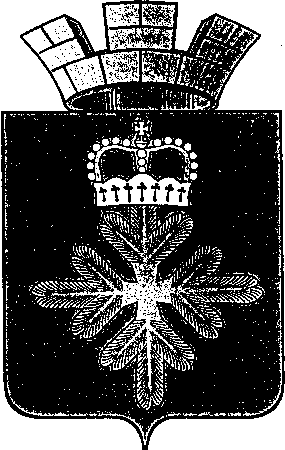 ПОСТАНОВЛЕНИЕАДМИНИСТРАЦИИ ГОРОДСКОГО ОКРУГА ПЕЛЫМВ целях приведения муниципальных нормативных правовых актов в соответствии с законодательством Российской Федерации, руководствуясь постановлением  Правительства Российской Федерации от 30.12.2003 № 794 «О единой государственной системе предупреждения и ликвидации чрезвычайных  ситуаций» (в редакции от 18.07.2018г.) руководствуясь Уставом городского округа Пелым, администрация городского округа Пелым ПОСТАНОВЛЯЕТ:1. Внести изменения в Положение о звене территориальной подсистемы единой государственной системы предупреждения и ликвидации чрезвычайных ситуаций (РСЧС) городского округа Пелым, утвержденного постановлением администрации городского округа Пелым от 18.02.2013 № 48 «Об утверждении «Положения о звене территориальной подсистемы единой государственной системы предупреждения и ликвидации чрезвычайных ситуаций (РСЧС) городского округа Пелым»,  дополнив  подпункт 3 пункта  22   абзацем следующего содержания:«информирование населения о чрезвычайных ситуациях, их параметрах и масштабах, поражающих факторах, принимаемых мерах по обеспечению безопасности населения и территорий, приемах и способах защиты, порядке действий, правилах поведения в зоне чрезвычайной ситуации, о правах граждан в области защиты населения и территорий от чрезвычайных ситуаций и социальной защиты пострадавших, в том числе о праве получения предусмотренных законодательством Российской Федерации выплат, о порядке восстановления утраченных в результате чрезвычайных ситуаций документов».2. Настоящее постановление опубликовать в информационной газете «Пелымский вестник» и разместить на официальном сайте городского округа Пелым в сети «Интернет».3. Контроль за исполнением настоящего постановления возложить на заместителя главы администрации городского округа Пелым Т.Н. Баландину.Глава городского округа Пелым                                                              Ш.Т. АлиевУтвержденопостановлением администрациигородского округа Пелымот 02.08.2018. № 259ПОЛОЖЕНИЕО ЗВЕНЕ ТЕРРИТОРИАЛЬНОЙ ПОДСИСТЕМЫЕДИНОЙ ГОСУДАРСТВЕННОЙ СИСТЕМЫ ПРЕДУПРЕЖДЕНИЯ ИЛИКВИДАЦИИ ЧРЕЗВЫЧАЙНЫХ СИТУАЦИЙ (РСЧС) ГОРОДСКОГО ОКРУГА ПЕЛЫМ (в ред. постановлений администрации городского округа Пелым от 21.11.2014г. № 393, от 23.09.2015г. № 299, от 14.12.2017г. № 382,17.01.2018 № 7, 02.08.2018 № 259)Положение о звене территориальной подсистемы единой государственной системы предупреждения и ликвидации чрезвычайных ситуаций городского округа Пелым (далее - Положение) определяет порядок организации и функционирования звена территориальной подсистемы единой государственной системы предупреждения и ликвидации чрезвычайных ситуаций городского округа Пелым (далее – Пелымское звено РСЧС).2. Пелымское звено РСЧС объединяет органы управления, силы и средства органов местного самоуправления и организаций, в полномочия которых входит решение вопросов в области защиты населения на территории городского округа Пелым от чрезвычайных ситуаций природного и техногенного характера.3. Пелымское звено РСЧС состоит из местного и объектового уровней.4. На каждом уровне Пелымского звена РСЧС создаются координационные органы, постоянно действующие органы управления, органы повседневного управления, силы и средства, резервы финансовых и материальных ресурсов, системы связи и оповещения органов управления и сил единой системы, системы оповещения населения о чрезвычайных ситуациях и системы информирования населения о чрезвычайных ситуациях.При этом системы оповещения населения о чрезвычайных ситуациях, в том числе системы экстренного оповещения населения об угрозе возникновения или о возникновении чрезвычайных ситуаций, создаются только на  муниципальном и объектовом уровнях единой системы.5. Координационными органами являются:1) на местном уровне (в пределах городского округа Пелым) - комиссия по предупреждению и ликвидации чрезвычайных ситуаций и обеспечению пожарной безопасности администрации городского округа Пелым (далее – КЧС и ОПБ);2) на объектовом уровне - комиссии по предупреждению и ликвидации чрезвычайных ситуаций и обеспечению пожарной безопасности организации.6. Порядок создания и функционирования комиссий:Создание, реорганизация и ликвидация КЧС и ОПБ городского округа Пелым, назначение председателя, утверждение персонального состава осуществляется постановлением администрации городского округа Пелым;2) Комиссии по предупреждению и ликвидации чрезвычайных ситуаций и обеспечению пожарной безопасности организаций создаются решениями руководителей организаций.7. Компетенция комиссии по предупреждению и ликвидации чрезвычайных ситуаций и обеспечению пожарной безопасности определяется в положениях о КЧС и ОПБ.Комиссии по предупреждению и ликвидации чрезвычайных ситуаций и обеспечению пожарной безопасности администрации городского округа Пелым и организаций выполняют функции координирующих органов и возглавляются соответственно главой городского округа Пелым и руководителями организаций или их заместителями.8. Основными задачами комиссии по предупреждению и ликвидации чрезвычайных ситуаций и обеспечению пожарной безопасности в соответствии с их компетенцией являются:1) разработка предложений по реализации государственной политики в области предупреждения и ликвидации чрезвычайных ситуаций и обеспечения пожарной безопасности на территории городского округа Пелым;2) координация деятельности органов управления РСЧС и сил единой подсистемы;3) обеспечение согласованности действий при решении задач в области предупреждения и ликвидации чрезвычайных ситуаций и обеспечения пожарной безопасности, а также восстановления и строительства жилых домов, объектов жилищно-коммунального хозяйства, социальной сферы, производственной и инженерной инфраструктуры, поврежденных и разрушенных в результате чрезвычайных ситуаций;4) рассмотрение вопросов о привлечении сил и средств гражданской обороны к организации и проведению мероприятий по предотвращению и ликвидации чрезвычайных ситуаций в порядке, установленном федеральным законодательством;5) рассмотрение вопросов об организации оповещения и информирования населения о чрезвычайных ситуациях.Иные задачи могут быть возложены на соответствующие комиссии по предупреждению и ликвидации чрезвычайных ситуаций и обеспечению пожарной безопасности постановлением администрации городского округа Пелым и руководителями организаций. 9. Постоянно действующими органами управления Пелымского звена РСЧС являются:1)  на местном уровне (в пределах территории городского округа Пелым) – сотрудники администрации городского округа Пелым, специально уполномоченные на решение задач в области защиты населения и территорий от чрезвычайных ситуаций и гражданской обороны;3) на объектовом уровне - структурные подразделения или работники организаций, уполномоченных на решение задач в области защиты населения и территорий от чрезвычайных ситуаций и гражданской обороны.10. Органами повседневного управления Пелымского звена РСЧС являются:1)  на местном уровне - Единая дежурно-диспетчерская служба городского округа Пелым;2) дежурно-диспетчерские службы организаций (объектов).11. К силам и средствам единой системы относятся специально подготовленные силы и средства аварийных служб организаций и предприятий, обеспечивающих жизнедеятельность населения городского округа Пелым или выполняющих в ходе своей деятельности потенциально опасные работы, предназначенные и  выделяемые (привлекаемые) для предупреждения и ликвидации чрезвычайных ситуаций.12. В состав сил и средств каждого уровня единой системы входят силы и средства постоянной готовности, предназначенные для оперативного реагирования на чрезвычайные ситуации и проведения работ по их ликвидации (далее - силы постоянной готовности).Состав и структура сил постоянной готовности определяется перечнем предприятий, организаций и учреждений, создающих на территории городского округа Пелым нештатные аварийно-спасательные формирования, утвержденным постановлением администрации городского округа Пелым.13. Привлечение аварийно-спасательных формирований к ликвидации чрезвычайных ситуаций осуществляется:1) в соответствии с планами предупреждения и ликвидации чрезвычайных ситуаций на обслуживаемых указанными формированиями объектах и территориях по решению руководителей соответствующих предприятий и организаций;2) в соответствии с планами взаимодействия при ликвидации чрезвычайных ситуаций на территории городского округа Пелым по решению КЧС и ОПБ администрации городского округа Пелым.14. Подготовка работников администрации городского округа Пелым и организаций, специально уполномоченных решать задачи по предупреждению и ликвидации чрезвычайных ситуаций и включенных в состав Пелымского звена РСЧС, организуется в порядке, установленном действующим законодательством.15. Для ликвидации чрезвычайных ситуаций создаются и используются:1) резервный фонд администрации городского округа Пелым - за счет средств местного бюджета;2) объектовый резерв - за счет собственных средств организации.Порядок создания, использования и восполнения резервов финансовых и материальных ресурсов определяется законодательством Российской Федерации, Свердловской области, соответствующим положением, утвержденным постановлением администрации городского округа Пелым.16. Управление Пелымским звеном РСЧС осуществляется с использованием систем связи и оповещения, представляющих собой организационно-техническое объединение сил, средств связи и оповещения, сетей вещания, каналов сети связи общего пользования и ведомственных сетей связи, обеспечивающих доведение информации и сигналов оповещения до органов управления и сил Пелымского  звена РСЧС.17. Функционирование ЕДДС городского округа Пелым  на телефонном номере, не отменяет, существовавшего до ее образования, порядка приема ДДС от населения сообщений о происшествиях по телефонным номерам «01», «02», «03», «04». При  получении сообщений о происшествиях, относящихся к компетенции ДДС, функционирующих на вышеуказанных номерах, ЕДДС сообщает информацию соответствующей службе.Для приема сообщений о чрезвычайных ситуациях, в том числе вызванных пожарами, используется единый номер вызова экстренных оперативных служб "112". 18. При отсутствии угрозы возникновения чрезвычайных ситуаций на объектах, территориях органы управления и силы Пелымского звена РСЧС функционируют в режиме повседневной деятельности.Постановлением администрации городского округа Пелым или распоряжениями руководителей организаций, на территориях которых могут возникнуть или возникли чрезвычайные ситуации, либо к полномочиям которых отнесена ликвидация чрезвычайных ситуаций, для соответствующих органов управления и сил Пелымского звена РСЧС может устанавливаться один из следующих режимов функционирования:1) режим повышенной готовности - при угрозе возникновения чрезвычайных ситуаций;2) режим чрезвычайной ситуации - при возникновении и ликвидации чрезвычайных ситуаций.19. В постановлении администрации городского округа Пелым или распоряжении (приказе) руководителя  организации о введении для соответствующих органов управления и сил единой системы режима повышенной готовности или режима чрезвычайной ситуации определяются:1) обстоятельства, послужившие основанием для введения режима повышенной готовности или режима чрезвычайной ситуации;2) границы территории, на которой может возникнуть чрезвычайная ситуация, или границы зоны чрезвычайной ситуации;3) силы и средства, привлекаемые к проведению мероприятий по предупреждению и ликвидации чрезвычайной ситуации;4) перечень мер по обеспечению защиты населения от чрезвычайной ситуации или организации работ по ее ликвидации;5) должностные лица, ответственные за осуществление мероприятий по предупреждению чрезвычайной ситуации, или руководитель работ по ликвидации чрезвычайной ситуации.По указанию главы городского округа Пелым, доводится информация населению через средства массовой информации и с использованием систем связи и оповещения ЕДДС городского округа Пелым о введении на конкретной территории соответствующих режимов функционирования органов управления и сил единой системы, а также о мерах по обеспечению безопасности населения.20. При устранении обстоятельств, послуживших основанием для введения на соответствующих территориях режима повышенной готовности или режима чрезвычайной ситуации, глава городского округа Пелым или руководители организаций отменяют установленные режимы функционирования органов управления и сил Пелымского звена РСЧС.21. При угрозе возникновения или возникновении межмуниципальных, региональных чрезвычайных ситуаций режимы функционирования органов управления и сил Пелымского звена РСЧС могут устанавливаться решениями уполномоченных органов Российской Федерации и Правительства Свердловской области.22. Основными мероприятиями, проводимыми органами управления и силами Пелымского звена РСЧС, являются:1) в режиме повседневной деятельности:изучение состояния окружающей среды и прогнозирование чрезвычайных ситуаций;сбор, обработка и обмен в установленном порядке информацией в области защиты населения и территории городского округа Пелым от чрезвычайных ситуаций и обеспечения пожарной безопасности;разработка и реализация целевых программ и мер по предупреждению чрезвычайных ситуаций и обеспечению пожарной безопасности;планирование действий органов управления и сил единой системы, организация подготовки и обеспечения их деятельности;подготовка населения городского округа Пелым к действиям в чрезвычайных ситуациях, в том числе при получении сигналов экстренного оповещения;;пропаганда знаний в области защиты населения и территории городского округа Пелым от чрезвычайных ситуаций и обеспечения пожарной безопасности;руководство созданием, размещением, хранением и восполнением резервов материальных ресурсов для ликвидации чрезвычайных ситуаций;ведение статистической отчетности о чрезвычайных ситуациях, участие в расследовании причин аварий и катастроф, а также выработке мер по устранению причин подобных аварий и катастроф;проведение в пределах своих полномочий государственной экспертизы, государственного надзора в области защиты населения и территорий городского округа Пелым от чрезвычайных ситуаций и обеспечения пожарной безопасности;2) в режиме повышенной готовности:усиление контроля за состоянием окружающей среды, прогнозирование возникновения чрезвычайных ситуаций и их последствий;введение при необходимости круглосуточного дежурства руководителей и должностных лиц органов управления и сил единой системы на стационарных пунктах управления;непрерывный сбор, обработка и передача органам управления и силам Пелымского звена РСЧС данных о прогнозируемых чрезвычайных ситуациях, информирование населения городского округа Пелым о чрезвычайных ситуациях;принятие оперативных мер по предупреждению возникновения и развития чрезвычайных ситуаций, снижению размеров ущерба и потерь в случае их возникновения, а также по повышению устойчивости и безопасности функционирования организаций в чрезвычайных ситуациях;уточнение планов действий (взаимодействия) по предупреждению и ликвидации чрезвычайных ситуаций и иных документов;приведение при необходимости сил и средств единой системы в готовность к реагированию на чрезвычайные ситуации, формирование оперативных групп и организация выдвижения их в предполагаемые районы действий;восполнение при необходимости резервов материальных ресурсов, созданных для ликвидации чрезвычайных ситуаций;проведение при необходимости эвакуационных мероприятий;3) в режиме чрезвычайной ситуации:непрерывный контроль за состоянием окружающей среды, прогнозирование развития возникших чрезвычайных ситуаций и их последствий;оповещение руководителей исполнительных органов государственной власти Свердловской области, органов местного самоуправления и организаций, а также населения городского округа Пелым о возникших чрезвычайных ситуациях, в том числе с использованием специализированных технических средств оповещения и информирования населения в местах массового пребывания людей;проведение мероприятий по защите населения и территории городского округа Пелым от чрезвычайных ситуаций;организация работ по ликвидации чрезвычайных ситуаций и всестороннему обеспечению действий сил и средств единой системы, поддержанию общественного порядка в ходе их проведения, а также по привлечению при необходимости в установленном порядке общественных организаций и населения городского округа Пелым к ликвидации возникших чрезвычайных ситуаций;непрерывный сбор, анализ и обмен информацией об обстановке в зоне чрезвычайной ситуации и в ходе проведения работ по ее ликвидации;организация и поддержание непрерывного взаимодействия федеральных органов исполнительной власти, находящихся на территории городского округа Пелым,  органов местного самоуправления и организаций по вопросам ликвидации чрезвычайных ситуаций и их последствий;проведение мероприятий по жизнеобеспечению населения городского округа Пелым в чрезвычайных ситуациях;информирование населения о чрезвычайных ситуациях, их параметрах и масштабах, поражающих факторах, принимаемых мерах по обеспечению безопасности населения и территорий, приемах и способах защиты, порядке действий, правилах поведения в зоне чрезвычайной ситуации, о правах граждан в области защиты населения и территорий от чрезвычайных ситуаций и социальной защиты пострадавших, в том числе о праве получения предусмотренных законодательством Российской Федерации выплат, о порядке восстановления утраченных в результате чрезвычайных ситуаций документов.4) при введении режима чрезвычайной ситуации в зависимости от последствий чрезвычайной ситуации, привлекаемых для предупреждения и ликвидации чрезвычайной ситуации сил и средств Пелымского звена РСЧС, классификации чрезвычайных ситуаций и характера развития чрезвычайной ситуации, а также от других факторов, влияющих на безопасность жизнедеятельности населения и требующих принятия дополнительных мер по защите населения и территорий от чрезвычайной ситуации, в соответствии с пунктами 8 и 9 статьи 4.1 Федерального закона от 21 декабря 1994 года N 68-ФЗ «О защите населения и территорий от чрезвычайных ситуаций природного и техногенного характера» устанавливается один из следующих уровней реагирования на чрезвычайную ситуацию (далее - уровень реагирования):объектовый уровень реагирования;местный уровень реагирования;региональный (межмуниципальный) уровень реагирования;5) при введении режима чрезвычайной ситуации, а также при установлении уровня реагирования для Пелымского звена РСЧС глава городского округа Пелым, руководители осуществляющих деятельность на территории городского округа Пелым организаций, на территории которой может возникнуть или возникла чрезвычайная ситуация, могут определять руководителя работ по ликвидации чрезвычайной ситуации и принимать дополнительные меры по защите населения и территорий от чрезвычайных ситуаций;6) при отмене режима чрезвычайной ситуации, а также при устранении обстоятельств, послуживших основанием для установления уровня реагирования, главой городского округа Пелым, руководителями осуществляющих деятельность на территории городского округа Пелым организаций, на территории которой может возникнуть или возникла чрезвычайная ситуация, отменяются установленные уровни реагирования.23. Руководство силами и средствами, привлеченными к ликвидации чрезвычайных ситуаций, и организацию их взаимодействия осуществляют руководители работ по ликвидации чрезвычайных ситуаций.Руководители аварийно-спасательных формирований, прибывшие в зоны чрезвычайных ситуаций первыми, принимают полномочия руководителей работ по ликвидации чрезвычайных ситуаций и исполняют их до прибытия руководителей работ по ликвидации чрезвычайных ситуаций, определенных планами предупреждения и ликвидации чрезвычайных ситуаций или назначенных органами государственной власти, органами местного самоуправления, руководителями организаций, к полномочиям которых отнесена ликвидация чрезвычайных ситуаций.Руководители работ по ликвидации чрезвычайных ситуаций по согласованию с главой городского округа Пелым и организациями, на территориях которых возникла чрезвычайная ситуация, устанавливают границы зоны чрезвычайной ситуации, порядок и особенности действий по ее локализации, а также принимают решения по проведению аварийно-спасательных и других неотложных работ.Решения руководителей работ по ликвидации чрезвычайных ситуаций являются обязательными для всех граждан и организаций, находящихся в зоне чрезвычайной ситуации, если иное не предусмотрено законодательством Российской Федерации и Свердловской области.Организации всех форм собственности участвуют в ликвидации чрезвычайных ситуаций за счет собственных средств, а в исключительных случаях - средств областного бюджета, страховых фондов и других источников.24. Порядок организации и осуществления работ по профилактике пожаров и непосредственному их тушению, а также проведения аварийно-спасательных работ, возложенных на пожарную охрану, определяется законодательными и иными нормативными правовыми актами в области пожарной безопасности, в том числе техническими регламентами.Тушение пожаров в лесах осуществляется в соответствии с законодательством Российской Федерации.Утвержденпостановлением администрациигородского округа Пелымот 02.08.2018 № 259ПЕРЕЧЕНЬСЛУЖБ ЕДИНОЙ ГОСУДАРСТВЕННОЙ СИСТЕМЫ ПРЕДУПРЕЖДЕНИЯ И ЛИКВИДАЦИИЧРЕЗВЫЧАЙНЫХ СИТУАЦИЙ (РСЧС) ГОРОДСКОГО ОКРУГА ПЕЛЫМУтвержденпостановлением администрациигородского округа Пелымот 02.08.2018 № 259ПЕРЕЧЕНЬ СЛУЖБ РСЧС,ЗАКРЕПЛЕННЫХ ЗА РУКОВОДЯЩИМ СОСТАВОМАДМИНИСТРАЦИИ  ГОРОДСКОГО ОКРУГА ПЕЛЫМот 02.08.2018 № 259п. ПелымО внесении изменений в Положение о звене территориальной подсистемы единой государственной системы предупреждения и ликвидации чрезвычайных ситуаций (РСЧС) городского округа Пелым, утвержденное постановлением администрации городского округа Пелым от 18.02.2013 № 48 «Об утверждении «Положения о звене территориальной подсистемы единой государственной системы предупреждения и ликвидации чрезвычайных ситуаций (РСЧС) городского округа Пелым»№
п/пНаименование 
рискаДежурные службы, ответственные должностные лицаСилы и средства муниципального района (городского округа) привлекаемые для ликвидации рискаСилы и средства (ФОИВ, ОИВ субъекта) привлекаемые для ликвидации рискаСилы и средства (ФОИВ, ОИВ субъекта) привлекаемые для ликвидации риска1. СЛУЖБА ПО ПРЕДУПРЕЖДЕНИЮ И ЛИКВИДАЦИИ ЧС НА ТРАНСПОРТЕ1. СЛУЖБА ПО ПРЕДУПРЕЖДЕНИЮ И ЛИКВИДАЦИИ ЧС НА ТРАНСПОРТЕ1. СЛУЖБА ПО ПРЕДУПРЕЖДЕНИЮ И ЛИКВИДАЦИИ ЧС НА ТРАНСПОРТЕ1. СЛУЖБА ПО ПРЕДУПРЕЖДЕНИЮ И ЛИКВИДАЦИИ ЧС НА ТРАНСПОРТЕ1. СЛУЖБА ПО ПРЕДУПРЕЖДЕНИЮ И ЛИКВИДАЦИИ ЧС НА ТРАНСПОРТЕ1. СЛУЖБА ПО ПРЕДУПРЕЖДЕНИЮ И ЛИКВИДАЦИИ ЧС НА ТРАНСПОРТЕОтветственный за формирование службы Ответственный за формирование службы Ответственный за формирование службы Ответственный за формирование службы Ответственный за формирование службы Ответственный за формирование службы Заместитель главы администрации городского округа ПелымЗаместитель главы администрации городского округа ПелымЗаместитель главы администрации городского округа ПелымЗаместитель главы администрации городского округа ПелымЗаместитель главы администрации городского округа ПелымЗаместитель главы администрации городского округа Пелымтелефон № (34386) 45-3-93телефон № (34386) 45-3-93телефон № (34386) 45-3-93телефон № (34386) 45-3-93телефон № (34386) 45-3-93телефон № (34386) 45-3-931Риск возникновения ЧС (СЗП) на автомобильном транспортеЕДДС;Начальник ЕДДС;ОП № 9 п. Пелым;- Директор МУП «Голана»
- бригады СМП;- ГИБДД МО МВД «Ивдельский»;- ГКПТУ СО «ОПС СО №5» (Пожарная часть №5/7, Отдельный пост ПЧ №5/7);- силы пожарно-спасательного гарнизона (ЦППС «15 ОФПС по СО» г. Североуральск, ДПО);2Риск возникновения ЧС (СЗП) на железнодорожном транспортеДежурный по станции; Начальник ж/д станции;ЕДДС;Начальник ЕДДС;ОП № 9 п. Пелым- отдел полиции;- бригада СМП;ГИБДД МО МВД «Ивдельский»;- силы пожарно-спасательного гарнизона (ЦППС «15 ОФПС по СО» г. Североуральск, ДПО);- ГКПТУ СО «ОПС СО №5» (Пожарная часть №5/7, Отдельный пост ПЧ №5/7);ж/с «Пелым», ж/с «Атымья».ОАО РЖД;- Восстановительный поезд; - Пожарный поезд;- АМГ Главного управления МЧС РоссииОАО РЖД;- Восстановительный поезд; - Пожарный поезд;- АМГ Главного управления МЧС России3Риск возникновения ЧС (СЗП) на объектах воздушного транспортаДС Пелымского ЛПУМГ;ЕДДС;ОП № 9 п. Пелым;- Пелымское ЛПУМГ;
- бригады СМП;- ГИБДД МО МВД «Ивдельский»;- ГКПТУ СО «ОПС СО №5» (Пожарная часть №/7, Отдельный пост ПЧ №55/7);- силы пожарно-спасательного гарнизона (ЦППС «15 ОФПС по СО» г. Североуральск, ДПО);- - 2. СЛУЖБА ЗАЩИТЫ И ЛИКВИДАЦИИ ЧС НА ОБЪЕКТАХ ГАЗОВОГО ХОЗЯЙСТВА2. СЛУЖБА ЗАЩИТЫ И ЛИКВИДАЦИИ ЧС НА ОБЪЕКТАХ ГАЗОВОГО ХОЗЯЙСТВА2. СЛУЖБА ЗАЩИТЫ И ЛИКВИДАЦИИ ЧС НА ОБЪЕКТАХ ГАЗОВОГО ХОЗЯЙСТВА2. СЛУЖБА ЗАЩИТЫ И ЛИКВИДАЦИИ ЧС НА ОБЪЕКТАХ ГАЗОВОГО ХОЗЯЙСТВА2. СЛУЖБА ЗАЩИТЫ И ЛИКВИДАЦИИ ЧС НА ОБЪЕКТАХ ГАЗОВОГО ХОЗЯЙСТВА2. СЛУЖБА ЗАЩИТЫ И ЛИКВИДАЦИИ ЧС НА ОБЪЕКТАХ ГАЗОВОГО ХОЗЯЙСТВАОтветственный за формирование службы:Ответственный за формирование службы:Ответственный за формирование службы:Ответственный за формирование службы:Ответственный за формирование службы:Ответственный за формирование службы:Заместитель главы администрации городского округа ПелымЗаместитель главы администрации городского округа ПелымЗаместитель главы администрации городского округа ПелымЗаместитель главы администрации городского округа ПелымЗаместитель главы администрации городского округа ПелымЗаместитель главы администрации городского округа ПелымТелефон № (34386) 45-3-93Телефон № (34386) 45-3-93Телефон № (34386) 45-3-93Телефон № (34386) 45-3-93Телефон № (34386) 45-3-93Телефон № (34386) 45-3-934Риск возникновения ЧС (СЗП, аварий) на потенциально опасном объектеЕДДС;Начальник ЕДДС;ДС Пелымского ЛПУМГ;ОП № 9 п. Пелым;- НАСФ объекта;- аварийные бригады службы; 
- бригады СМП;- ГИБДД МО МВД «Ивдельский»;- ГКПТУ СО «ОПС СО №5» (Пожарная часть №5/7);- силы пожарно-спасательного гарнизона (ЦППС «15 ОФПС по СО» г. Североуральск, ДПО)5Риск возникновения ЧС (СЗП, аварий) на газопроводахЕДДС;Начальник ЕДДС;ДС Пелымского ЛПУМГ- бригады СМП;- аварийно-диспетчерская служба Кушвинский газовый участок;- ДС Пелымского ЛПУМГ;- силы пожарно-спасательного гарнизона (ЦППС «15 ОФПС по СО» г. Североуральск, ДПО);6Риск возникновения ЧС (СЗП), связанный со взрывом бытового газаЕДДС;Начальник ЕДДС;ДС Пелымского ЛПУМГ;Аварийно-диспетчерская служба Кушвинский газовый участок;ОП № 9 п. Пелым;- ГКПТУ СО «ОПС СО №5» (Пожарная часть №/7, Отдельный пост ПЧ №55/7);- бригады СМП;- аварийно-диспетчерская служба Кушвинский газовый участок;ДС Пелымского ЛПУМГ;Пелымский РКЭС АО «Облкоммунэнерго»;МУП «Голана»;УМКД ООО «Гарант»;силы пожарно-спасательного гарнизона (ЦППС «15 ОФПС по СО» г. Североуральск, ДПО);7Риск возникновения ЧС (СЗП) связанный с обрушением зданий, сооружений, породЕДДС;Начальник ЕДДС;ОП № 9 п. Пелым- ГКПТУ СО «ОПС СО №5» (Пожарная часть №/7, Отдельный пост ПЧ №55/7);- бригады СМП;- аварийно-диспетчерская служба Кушвинский газовый участок;- ДС Пелымского ЛПУМГ;- Пелымский РКЭС АО «Облкоммунэнерго»;- МУП «Голана»;-силы пожарно-спасательного гарнизона (ЦППС «15 ОФПС по СО» г. Североуральск, ДПО);3. СЛУЖБА ЗАЩИТЫ И ЛИКВИДАЦИИ ЧС НА ОБЪЕКТАХ  ЖИЛИЩНО-КОММУНАЛЬНОГО ХОЗЯЙСТВА И ЭНЕРГЕТИКИ3. СЛУЖБА ЗАЩИТЫ И ЛИКВИДАЦИИ ЧС НА ОБЪЕКТАХ  ЖИЛИЩНО-КОММУНАЛЬНОГО ХОЗЯЙСТВА И ЭНЕРГЕТИКИ3. СЛУЖБА ЗАЩИТЫ И ЛИКВИДАЦИИ ЧС НА ОБЪЕКТАХ  ЖИЛИЩНО-КОММУНАЛЬНОГО ХОЗЯЙСТВА И ЭНЕРГЕТИКИ3. СЛУЖБА ЗАЩИТЫ И ЛИКВИДАЦИИ ЧС НА ОБЪЕКТАХ  ЖИЛИЩНО-КОММУНАЛЬНОГО ХОЗЯЙСТВА И ЭНЕРГЕТИКИ3. СЛУЖБА ЗАЩИТЫ И ЛИКВИДАЦИИ ЧС НА ОБЪЕКТАХ  ЖИЛИЩНО-КОММУНАЛЬНОГО ХОЗЯЙСТВА И ЭНЕРГЕТИКИ3. СЛУЖБА ЗАЩИТЫ И ЛИКВИДАЦИИ ЧС НА ОБЪЕКТАХ  ЖИЛИЩНО-КОММУНАЛЬНОГО ХОЗЯЙСТВА И ЭНЕРГЕТИКИОтветственный за формирование службы:Ответственный за формирование службы:Ответственный за формирование службы:Ответственный за формирование службы:Ответственный за формирование службы:Ответственный за формирование службы:Заместитель главы администрации городского округа ПелымЗаместитель главы администрации городского округа ПелымЗаместитель главы администрации городского округа ПелымЗаместитель главы администрации городского округа ПелымЗаместитель главы администрации городского округа ПелымЗаместитель главы администрации городского округа ПелымТелефон № (34386) 45-3-93Телефон № (34386) 45-3-93Телефон № (34386) 45-3-93Телефон № (34386) 45-3-93Телефон № (34386) 45-3-93Телефон № (34386) 45-3-938Риск возникновения ЧС (СЗП, аварий) на электросетяхЕДДС;Начальник ЕДДС;ДС Пелымского ЛПУМГ;- ДС Пелымского ЛПУМГ;- Пелымский РКЭС АО «Облкоммунэнерго»;- МУП «Голана»;- УМКД ООО «Гарант»;- силы пожарно-спасательного гарнизона (ЦППС «15 ОФПС по СО» г. Североуральск, ДПО);- Аварийные бригады МРСК;- Аварийные бригады МРСК;9Риск возникновения ЧС (СЗП, аварий) на потенциально опасном объектеЕДДС;Начальник ЕДДС;ДС Пелымского ЛПУМГ;ОП № 9 п. Пелым- НАСФ объекта;- аварийные бригады службы; 
- бригады СМП;- ГИБДД МО МВД «Ивдельский»- ГКПТУ СО «ОПС СО №5» (Пожарная часть №5/7);- силы пожарно-спасательного гарнизона (ЦППС «15 ОФПС по СО» г. Североуральск, ДПО)10Риск возникновения ЧС (СЗП, аварий) на системах ЖКХЕДДС;Начальник ЕДДС- ГКПТУ СО «ОПС СО №5» (Пожарная часть №/7, Отдельный пост ПЧ №55/7);- Аварийно-диспетчерская служба Кушвинский газовый участок;ДС Пелымского ЛПУМГ;Пелымский РКЭС АО «Облкоммунэнерго»;МУП «Голана»;УМКД ООО «Гарант»;силы пожарно-спасательного гарнизона (ЦППС «15 ОФПС по СО» г. Североуральск, ДПО);11Риск возникновения ЧС (СЗП) связанный с обрушением зданий, сооружений, породЕДДС;Начальник ЕДДС- ГКПТУ СО «ОПС СО №5» (Пожарная часть №/7, Отдельный пост ПЧ №55/7);- бригады СМП;- Аварийно-диспетчерская служба Кушвинский газовый участок;- ДС Пелымского ЛПУМГ;- Пелымский РКЭС АО «Облкоммунэнерго»;- МУП «Голана»;- силы пожарно-спасательного гарнизона (ЦППС «15 ОФПС по СО» г. Североуральск, ДПО);12Риск возникновения ЧС (СЗП) связанный с техногенными пожарамиЕДДС;Начальник ЕДДС;ОП № 9 п. Пелым- ГКПТУ СО «ОПС СО №5» (Пожарная часть №/7, Отдельный пост ПЧ №55/7);- бригады СМП;- Аварийно-диспетчерская служба Кушвинский газовый участок;- ДС Пелымского ЛПУМГ;- Пелымский РКЭС АО «Облкоммунэнерго»;- МУП «Голана»;- силы пожарно-спасательного гарнизона (ЦППС «15 ОФПС по СО» г. Североуральск, ДПО);4. СЛУЖБА ТУШЕНИЯ ПОЖАРОВ4. СЛУЖБА ТУШЕНИЯ ПОЖАРОВ4. СЛУЖБА ТУШЕНИЯ ПОЖАРОВ4. СЛУЖБА ТУШЕНИЯ ПОЖАРОВ4. СЛУЖБА ТУШЕНИЯ ПОЖАРОВ4. СЛУЖБА ТУШЕНИЯ ПОЖАРОВОтветственный за формирование службы:Ответственный за формирование службы:Ответственный за формирование службы:Ответственный за формирование службы:Ответственный за формирование службы:Ответственный за формирование службы:НАЧАЛЬНИК  ГКПТУ СО «ОПС СО №5»НАЧАЛЬНИК  ГКПТУ СО «ОПС СО №5»НАЧАЛЬНИК  ГКПТУ СО «ОПС СО №5»НАЧАЛЬНИК  ГКПТУ СО «ОПС СО №5»НАЧАЛЬНИК  ГКПТУ СО «ОПС СО №5»НАЧАЛЬНИК  ГКПТУ СО «ОПС СО №5»Телефон № (34386)2-61-95Телефон № (34386)2-61-95Телефон № (34386)2-61-95Телефон № (34386)2-61-95Телефон № (34386)2-61-95Телефон № (34386)2-61-9513Риск возникновения ЧС (СЗП) на автомобильном транспортеЕДДС;Начальник ЕДДС;ОП № 9 п. Пелым;- бригады СМП;- ГИБДД МО МВД «Ивдельский»;- ГКПТУ СО «ОПС СО №5» (Пожарная часть №5/7, Отдельный пост ПЧ №5/7);- силы пожарно-спасательного гарнизона (ЦППС «15 ОФПС по СО» г. Североуральск, ДПО)14Риск возникновения ЧС (СЗП) на железнодорожном транспортеДежурный по станции; Начальник ж/д станции;ЕДДС;Начальник ЕДДС;ОП № 9 п. Пелым;- отдел полиции;- бригада СМП;ГИБДД МО МВД «Ивдельский»;- силы пожарно-спасательного гарнизона (ЦППС «15 ОФПС по СО» г. Североуральск, ДПО);- ГКПТУ СО «ОПС СО №5» (Пожарная часть №5/7, Отдельный пост ПЧ №5/7);ж/с «Пелым», ж/с «Атымья»ОАО РЖД;- Восстановительный поезд; - Пожарный поезд;ОАО РЖД;- Восстановительный поезд; - Пожарный поезд;15Риск возникновения ЧС (СЗП) на объектах воздушного транспортаЕДДС;Начальник ЕДДС;ОП № 9 п. Пелым;- Начальник Пелымского ЛПУМГ;
- бригады СМП;- ГИБДД МО МВД «Ивдельский»;- ГКПТУ СО «ОПС СО №5» (Пожарная часть №/7, Отдельный пост ПЧ №55/7);- силы пожарно-спасательного гарнизона (ЦППС «15 ОФПС по СО» г. Североуральск, ДПО)16Риск возникновения ЧС (СЗП, аварий) на потенциально опасном объектеЕДДС;Начальник ЕДДС;ДС Пелымского ЛПУМГ;ОП № 9 п. Пелым- НАСФ объекта;- аварийные бригады службы; 
- бригады СМП;- ГИБДД МО МВД «Ивдельский»;- ГКПТУ СО «ОПС СО №5» (Пожарная часть №5/7);- силы пожарно-спасательного гарнизона (ЦППС «15 ОФПС по СО» г. Североуральск, ДПО)17Риск возникновения ЧС (СЗП, аварий) на системах ЖКХЕДДСНачальник ЕДДС- ГКПТУ СО «ОПС СО №5» (Пожарная часть №/7, Отдельный пост ПЧ №55/7);- Аварийно-диспетчерская служба Кушвинский газовый участок;- ДС Пелымского ЛПУМГ;- Пелымский РКЭС АО «Облкоммунэнерго»;- МУП «Голана»;- УМКД ООО «Гарант»;- силы пожарно-спасательного гарнизона (ЦППС «15 ОФПС по СО» г. Североуральск, ДПО);18Риск возникновения ЧС (СЗП), связанный со взрывом бытового газаЕДДСНачальник ЕДДСДС Пелымского ЛПУМГАварийно-диспетчерская служба Кушвинский газовый участок- ГКПТУ СО «ОПС СО №5» (Пожарная часть №/7, Отдельный пост ПЧ №55/7);- бригады СМП;- Аварийно-диспетчерская служба Кушвинский газовый участок;- ДС Пелымского ЛПУМГ;- Пелымский РКЭС АО «Облкоммунэнерго»;- МУП «Голана»;- УМКД ООО «Гарант»;- силы пожарно-спасательного гарнизона (ЦППС «15 ОФПС по СО» г. Североуральск, ДПО);19Риск возникновения ЧС (СЗП) связанный с обрушением зданий, сооружений, породЕДДСНачальник ЕДДС- ГКПТУ СО «ОПС СО №5» (Пожарная часть №/7, Отдельный пост ПЧ №55/7);- бригады СМП;- Аварийно-диспетчерская служба Кушвинский газовый участок;- ДС Пелымского ЛПУМГ;- Пелымский РКЭС АО «Облкоммунэнерго»;- МУП «Голана»;- силы пожарно-спасательного гарнизона (ЦППС «15 ОФПС по СО» г. Североуральск, ДПО);20Риск возникновения ЧС (СЗП) связанный с техногенными пожарамиЕДДСНачальник ЕДДС- ГКПТУ СО «ОПС СО №5» (Пожарная часть №/7, Отдельный пост ПЧ №55/7);- бригады СМП;- Аварийно-диспетчерская служба Кушвинский газовый участок;- ДС Пелымского ЛПУМГ;- Пелымский РКЭС АО «Облкоммунэнерго»;- МУП «Голана»;- силы пожарно-спасательного гарнизона (ЦППС «15 ОФПС по СО» г. Североуральск, ДПО);5. СЛУЖБА ОХРАНЫ ОБЩЕСТВЕННОГО ПОРЯДКА И БЕЗОПАСНОСТИ ДОРОЖНОГО ДВИЖЕНИЯ5. СЛУЖБА ОХРАНЫ ОБЩЕСТВЕННОГО ПОРЯДКА И БЕЗОПАСНОСТИ ДОРОЖНОГО ДВИЖЕНИЯ5. СЛУЖБА ОХРАНЫ ОБЩЕСТВЕННОГО ПОРЯДКА И БЕЗОПАСНОСТИ ДОРОЖНОГО ДВИЖЕНИЯ5. СЛУЖБА ОХРАНЫ ОБЩЕСТВЕННОГО ПОРЯДКА И БЕЗОПАСНОСТИ ДОРОЖНОГО ДВИЖЕНИЯ5. СЛУЖБА ОХРАНЫ ОБЩЕСТВЕННОГО ПОРЯДКА И БЕЗОПАСНОСТИ ДОРОЖНОГО ДВИЖЕНИЯ5. СЛУЖБА ОХРАНЫ ОБЩЕСТВЕННОГО ПОРЯДКА И БЕЗОПАСНОСТИ ДОРОЖНОГО ДВИЖЕНИЯОтветственный за формирование службы:Ответственный за формирование службы:Ответственный за формирование службы:Ответственный за формирование службы:Ответственный за формирование службы:Ответственный за формирование службы:НАЧАЛЬНИК  ОП № 9 П. ПЕЛЫМНАЧАЛЬНИК  ОП № 9 П. ПЕЛЫМНАЧАЛЬНИК  ОП № 9 П. ПЕЛЫМНАЧАЛЬНИК  ОП № 9 П. ПЕЛЫМНАЧАЛЬНИК  ОП № 9 П. ПЕЛЫМНАЧАЛЬНИК  ОП № 9 П. ПЕЛЫМТелефон № (34386)45-3-02Телефон № (34386)45-3-02Телефон № (34386)45-3-02Телефон № (34386)45-3-02Телефон № (34386)45-3-02Телефон № (34386)45-3-0221Все рискиЕДДС-КЧС и ОПБ-Дежурная  смена МКУ «ЕДДС ГО Пелым»-КЧС и ОПБ-Дежурная  смена МКУ «ЕДДС ГО Пелым»6. СЛУЖБА МЕДИЦИНСКОЙ ЗАЩИТЫ6. СЛУЖБА МЕДИЦИНСКОЙ ЗАЩИТЫ6. СЛУЖБА МЕДИЦИНСКОЙ ЗАЩИТЫ6. СЛУЖБА МЕДИЦИНСКОЙ ЗАЩИТЫ6. СЛУЖБА МЕДИЦИНСКОЙ ЗАЩИТЫ6. СЛУЖБА МЕДИЦИНСКОЙ ЗАЩИТЫОтветственный за формирование службы:Ответственный за формирование службы:Ответственный за формирование службы:Ответственный за формирование службы:Ответственный за формирование службы:Ответственный за формирование службы:ГЛАВНЫЙ ВРАЧ ГБУЗ СВЕРДЛОВСКОЙ ОБЛАСТИ  «КРАСНОТУРЬИНСКАЯ ГОРОДСКАЯ БОЛЬНИЦА»ГЛАВНЫЙ ВРАЧ ГБУЗ СВЕРДЛОВСКОЙ ОБЛАСТИ  «КРАСНОТУРЬИНСКАЯ ГОРОДСКАЯ БОЛЬНИЦА»ГЛАВНЫЙ ВРАЧ ГБУЗ СВЕРДЛОВСКОЙ ОБЛАСТИ  «КРАСНОТУРЬИНСКАЯ ГОРОДСКАЯ БОЛЬНИЦА»ГЛАВНЫЙ ВРАЧ ГБУЗ СВЕРДЛОВСКОЙ ОБЛАСТИ  «КРАСНОТУРЬИНСКАЯ ГОРОДСКАЯ БОЛЬНИЦА»ГЛАВНЫЙ ВРАЧ ГБУЗ СВЕРДЛОВСКОЙ ОБЛАСТИ  «КРАСНОТУРЬИНСКАЯ ГОРОДСКАЯ БОЛЬНИЦА»ГЛАВНЫЙ ВРАЧ ГБУЗ СВЕРДЛОВСКОЙ ОБЛАСТИ  «КРАСНОТУРЬИНСКАЯ ГОРОДСКАЯ БОЛЬНИЦА»Телефон № 8(34384)65-8-80Телефон № 8(34384)65-8-80Телефон № 8(34384)65-8-80Телефон № 8(34384)65-8-80Телефон № 8(34384)65-8-80Телефон № 8(34384)65-8-8022Все рискиЕДДС-КЧС и ОПБ-Дежурная  смена МКУ «ЕДДС ГО Пелым»-КЧС и ОПБ-Дежурная  смена МКУ «ЕДДС ГО Пелым»7. СЛУЖБА ЗАЩИТЫ ЛЕСОВ ОТ ПОЖАРОВ7. СЛУЖБА ЗАЩИТЫ ЛЕСОВ ОТ ПОЖАРОВ7. СЛУЖБА ЗАЩИТЫ ЛЕСОВ ОТ ПОЖАРОВ7. СЛУЖБА ЗАЩИТЫ ЛЕСОВ ОТ ПОЖАРОВ7. СЛУЖБА ЗАЩИТЫ ЛЕСОВ ОТ ПОЖАРОВ7. СЛУЖБА ЗАЩИТЫ ЛЕСОВ ОТ ПОЖАРОВОтветственный за формирование:Ответственный за формирование:Ответственный за формирование:Ответственный за формирование:Ответственный за формирование:Ответственный за формирование:ДИРЕКТОР ГКУ СО «ИВДЕЛЬСКОЕ ЛЕСНИЧЕСТВО» ДИРЕКТОР ГКУ СО «ИВДЕЛЬСКОЕ ЛЕСНИЧЕСТВО» ДИРЕКТОР ГКУ СО «ИВДЕЛЬСКОЕ ЛЕСНИЧЕСТВО» ДИРЕКТОР ГКУ СО «ИВДЕЛЬСКОЕ ЛЕСНИЧЕСТВО» ДИРЕКТОР ГКУ СО «ИВДЕЛЬСКОЕ ЛЕСНИЧЕСТВО» ДИРЕКТОР ГКУ СО «ИВДЕЛЬСКОЕ ЛЕСНИЧЕСТВО» Телефон № 8(34386) 2-10-41Телефон № 8(34386) 2-10-41Телефон № 8(34386) 2-10-41Телефон № 8(34386) 2-10-41Телефон № 8(34386) 2-10-41Телефон № 8(34386) 2-10-4123Риск возникновения природных пожаровДиректор ГКУ СО «Ивдельское лесничество»ДДС – 101ДДС – ГКУ СО «Ивдельское  лесничество»ДДС – 101ДДС – ГКУ СО «Ивдельское  лесничество»8. СЛУЖБА ИНФОРМИРОВАНИЯ И ОПОВЕЩЕНИЯ НАСЕЛЕНИЯ8. СЛУЖБА ИНФОРМИРОВАНИЯ И ОПОВЕЩЕНИЯ НАСЕЛЕНИЯ8. СЛУЖБА ИНФОРМИРОВАНИЯ И ОПОВЕЩЕНИЯ НАСЕЛЕНИЯ8. СЛУЖБА ИНФОРМИРОВАНИЯ И ОПОВЕЩЕНИЯ НАСЕЛЕНИЯ8. СЛУЖБА ИНФОРМИРОВАНИЯ И ОПОВЕЩЕНИЯ НАСЕЛЕНИЯ8. СЛУЖБА ИНФОРМИРОВАНИЯ И ОПОВЕЩЕНИЯ НАСЕЛЕНИЯОтветственный за формирование службы:Ответственный за формирование службы:Ответственный за формирование службы:Ответственный за формирование службы:Ответственный за формирование службы:Ответственный за формирование службы:НАЧАЛЬНИК МКУ ЕДДС ГОРОДСКОГО ОКРУГА ПЕЛЫМНАЧАЛЬНИК МКУ ЕДДС ГОРОДСКОГО ОКРУГА ПЕЛЫМНАЧАЛЬНИК МКУ ЕДДС ГОРОДСКОГО ОКРУГА ПЕЛЫМНАЧАЛЬНИК МКУ ЕДДС ГОРОДСКОГО ОКРУГА ПЕЛЫМНАЧАЛЬНИК МКУ ЕДДС ГОРОДСКОГО ОКРУГА ПЕЛЫМНАЧАЛЬНИК МКУ ЕДДС ГОРОДСКОГО ОКРУГА ПЕЛЫМТелефон № (34386)45-0-44Телефон № (34386)45-0-44Телефон № (34386)45-0-44Телефон № (34386)45-0-44Телефон № (34386)45-0-44Телефон № (34386)45-0-4424Все рискиЕДДС-КЧС и ОПБ-Дежурная  смена МКУ «ЕДДС ГО Пелым»-КЧС и ОПБ-Дежурная  смена МКУ «ЕДДС ГО Пелым»-9. СЛУЖБА ПО ОЦЕНКЕ УЩЕРБА ОТ ЧС И ОКАЗАНИЯ СОЦИАЛЬНОЙ ПОМОЩИ НАСЕЛЕНИЮ9. СЛУЖБА ПО ОЦЕНКЕ УЩЕРБА ОТ ЧС И ОКАЗАНИЯ СОЦИАЛЬНОЙ ПОМОЩИ НАСЕЛЕНИЮ9. СЛУЖБА ПО ОЦЕНКЕ УЩЕРБА ОТ ЧС И ОКАЗАНИЯ СОЦИАЛЬНОЙ ПОМОЩИ НАСЕЛЕНИЮ9. СЛУЖБА ПО ОЦЕНКЕ УЩЕРБА ОТ ЧС И ОКАЗАНИЯ СОЦИАЛЬНОЙ ПОМОЩИ НАСЕЛЕНИЮ9. СЛУЖБА ПО ОЦЕНКЕ УЩЕРБА ОТ ЧС И ОКАЗАНИЯ СОЦИАЛЬНОЙ ПОМОЩИ НАСЕЛЕНИЮ9. СЛУЖБА ПО ОЦЕНКЕ УЩЕРБА ОТ ЧС И ОКАЗАНИЯ СОЦИАЛЬНОЙ ПОМОЩИ НАСЕЛЕНИЮОтветственный за формирование службы: Ответственный за формирование службы: Ответственный за формирование службы: Ответственный за формирование службы: Ответственный за формирование службы: Ответственный за формирование службы: Заместитель главы администрации городского округа ПелымЗаместитель главы администрации городского округа ПелымЗаместитель главы администрации городского округа ПелымЗаместитель главы администрации городского округа ПелымЗаместитель главы администрации городского округа ПелымЗаместитель главы администрации городского округа ПелымТелефон № (34386) 45-5-38Телефон № (34386) 45-5-38Телефон № (34386) 45-5-38Телефон № (34386) 45-5-38Телефон № (34386) 45-5-38Телефон № (34386) 45-5-3825Все рискиМКУ «Голана»;Специалист отдела по управлению имуществом, ЖКХ, землеустройству и энергетики- специалист отдела образования, культуры, спорта и по делам молодежи- специалист отдела образования, культуры, спорта и по делам молодежи- №
п/пНаименование 
рискаДежурные службы, ответственные должностные лицаСилы и средства муниципального района (городского округа) привлекаемые для ликвидации рискаСилы и средства (ФОИВ, ОИВ субъекта) привлекаемые для ликвидации рискаСилы и средства (ФОИВ, ОИВ субъекта) привлекаемые для ликвидации риска10. СЛУЖБА ЭВАКУАЦИИ И ОБЕСПЕЧЕНИЯ ФУНКЦИОНИРОВАНИЯ ПВР10. СЛУЖБА ЭВАКУАЦИИ И ОБЕСПЕЧЕНИЯ ФУНКЦИОНИРОВАНИЯ ПВР10. СЛУЖБА ЭВАКУАЦИИ И ОБЕСПЕЧЕНИЯ ФУНКЦИОНИРОВАНИЯ ПВР10. СЛУЖБА ЭВАКУАЦИИ И ОБЕСПЕЧЕНИЯ ФУНКЦИОНИРОВАНИЯ ПВР10. СЛУЖБА ЭВАКУАЦИИ И ОБЕСПЕЧЕНИЯ ФУНКЦИОНИРОВАНИЯ ПВР10. СЛУЖБА ЭВАКУАЦИИ И ОБЕСПЕЧЕНИЯ ФУНКЦИОНИРОВАНИЯ ПВРОтветственный за формирование службы: Ответственный за формирование службы: Ответственный за формирование службы: Ответственный за формирование службы: Ответственный за формирование службы: Ответственный за формирование службы: Заместитель главы администрации городского округа ПелымЗаместитель главы администрации городского округа ПелымЗаместитель главы администрации городского округа ПелымЗаместитель главы администрации городского округа ПелымЗаместитель главы администрации городского округа ПелымЗаместитель главы администрации городского округа ПелымТелефон № (34386) 45-5-38Телефон № (34386) 45-5-38Телефон № (34386) 45-5-38Телефон № (34386) 45-5-38Телефон № (34386) 45-5-38Телефон № (34386) 45-5-3826Все рискиСпециалист по ГО и ЧС - специалист отдела образования, культуры, спорта и по делам молодежи- специалист отдела образования, культуры, спорта и по делам молодежи- Итого на территории района в целях предупреждения и ликвидации ЧС создаётся – 10 служб РСЧСИтого на территории района в целях предупреждения и ликвидации ЧС создаётся – 10 служб РСЧСИтого на территории района в целях предупреждения и ликвидации ЧС создаётся – 10 служб РСЧСИтого на территории района в целях предупреждения и ликвидации ЧС создаётся – 10 служб РСЧСИтого на территории района в целях предупреждения и ликвидации ЧС создаётся – 10 служб РСЧСИтого на территории района в целях предупреждения и ликвидации ЧС создаётся – 10 служб РСЧС№п/пНаименованиеслужбы РСЧСЗаместитель главы администрации, курирующий службу РСЧС1Служба по предупреждению и ликвидации ЧС на транспорте Заместитель Главы администрации городского округа Пелым  по управлению имуществом, ЖКХ, землеустройству и энергетики2Служба защиты и ликвидации ЧС на объектах газового хозяйства Заместитель Главы администрации городского округа Пелым  по управлению имуществом, ЖКХ, землеустройству и энергетики3Служба защиты и ликвидации ЧС на объектах жилищно-коммунального хозяйства и энергетики Заместитель Главы администрации городского округа Пелым  по управлению имуществом, ЖКХ, землеустройству и энергетики4Служба тушения пожаровЗаместитель Главы администрации городского округа Пелым  по управлению имуществом, ЖКХ, землеустройству и энергетики5Служба охраны общественного порядка и безопасности дорожного движения Заместитель Главы администрации городского округа Пелым по социальным вопросам6Служба медицинской защиты Заместитель Главы администрации городского округа Пелым по социальным вопросам7Служба защиты лесов от пожаров Заместитель Главы администрации городского округа Пелым  по управлению имуществом, ЖКХ, землеустройству и энергетики8Служба информирования и оповещения населенияЗаместитель Главы администрации городского округа Пелым по социальным вопросам9Служба по оценке ущерба от ЧС и оказания социальной помощи населениюЗаместитель Главы администрации городского округа Пелым по социальным вопросам10Служба эвакуации и обеспечения функционирования ПВРЗаместитель Главы администрации городского округа Пелым по социальным вопросам